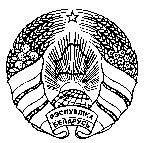 МIНIСТЭРСТВА АДУКАЦЫI РЭСПУБЛIКI БЕЛАРУСЬГАЛОЎНАЕ ЎПРАЛЕННЕ ПА АДУКАЦЫI БРЭСЦКАГА АБЛВЫКАНКАМАЗАГАД________________№ __________г.БрэстО подведении итогов областной экологической акции «Поддержим птиц!»В соответствии с календарем основных массовых мероприятий 
с учащимися и студентами учреждений общего среднего образования, учреждений дополнительного образования детей и молодежи, учреждений профессионально-технического, среднего специального и высшего образования на 2019 год, в целях повышения природоохранной активности и воспитания ответственного отношения подрастающего поколения к проблемам охраны и изучения птиц Республики Беларусь, сохранения биоразнообразия, формирования гражданского самосознания, экологической культуры, профессионального самоопределения, соблюдения нравственных и правовых принципов природопользования, пропаганды идей устойчивого развития с 28 декабря 2018 г. по 5 апреля 2019 г. проводилась областная экологическая акция «Поддержим птиц!».В акции участвовало 70131 учащихся из 498 учреждений образования. Было изготовлено и развешено 7 648 кормушек и 3293 искусственных гнездовья, осуществлялись подкормка и наблюдения за птицами, проводились различные мероприятия, направленные на привлечение внимания к вопросам изучения и охраны птиц, формирование экологической культуры учащихся и навыков грамотного поведения в природе.В рамках акции проходил областной конкурс «Птицы в центре внимания», включающий две номинации: «Топ-5» (предоставлено 121 работа), «Птицы на кормушке» (70 работ).Жюри, рассмотрев конкурсные работы, определило победителей. На основании вышеизложенного ПРИКАЗЫВАЮ: Утвердить итоги областной экологической акции «Поддержим        птиц!», смету расходов на подведение итогов акции (приложение 1, 2). Централизованной бухгалтерии при главном управлении           (Репко А.И.) произвести расходы согласно утвержденной смете.Наградить победителей, призеров и лауреатов областного конкурса «Птицы в центре внимания» дипломами главного управления по образованию Брестского облисполкома.Ответственность за подведение итогов областной экологической акции возложить на государственное учреждение образования «Брестский областной центр туризма и краеведения детей и молодежи» 
(Гуменюк Д.Н.).Контроль за исполнением данного приказа возложить на заместителя начальника главного управления по образованию          Попову И.А. Начальник главного управления	Ю.Н.ПросмыцкийЗарецкая 46 35 53	Приложение 1	УТВЕРЖДЕНО приказом главного управления по образованию Брестского облисполкомаот _______2019 г. № __Итогиобластной экологической акции «Поддержим птиц!»В соответствии с календарем основных массовых мероприятий 
с учащимися и студентами учреждений общего среднего образования, учреждений дополнительного образования детей и молодежи, учреждений профессионально-технического, среднего специального и высшего образования на 2019 год, в целях повышения природоохранной активности и воспитания ответственного отношения подрастающего поколения 
к проблемам охраны и изучения птиц Республики Беларусь, сохранения биоразнообразия, формирования гражданского самосознания, экологической культуры, профессионального самоопределения, соблюдения нравственных и правовых принципов природопользования, пропаганды идей устойчивого развития с 28 декабря 2018 г. по 5 апреля 2019 г. проводилась областная экологическая акция «Поддержим птиц!».В акции участвовало 70131 учащихся из 498 учреждений образования. Было изготовлено и развешено 7 648 кормушек и 3293 искусственных гнездовья. Учащиеся учреждений образования Ивановского района вели подкормку птиц на 732 кормушках, Пружанского – на 685, Пинского – на 585. В Ляховичском районе по итогам конкурса на лучшее искусственное гнездовье было изготовлено и развешено 1000 домиков для птиц. 371 новый птичий домик подготовлен учащимися  Дрогичинского района, 232 – учащимися Ганцевичского района, 213 – Пинского района. На изучение и сохранение пернатых были направлены различные мероприятия, проходившие в рамках акции в учебных заведениях области. Были организованы тематические информационные и классные часы «Правила дружбы. Поможем пернатому другу», «Птица — нам близкий друг!», «Всемирный день водно-болотных угодий», «Экология и птицы. Загрязнение среды и наука»; экологические прогулки «Птичий дом», «Знатоки птиц»; интеллектуальные игры «Своя игра. Птицы», «Птичьи секреты. Что мы знаем о птицах?», «Тайны живой природы», «Пернатая филармония»; трудовые десанты и трудовые акции «Моя помощь птицам зимой», «Подготовим домик для птиц», «Ремонтируем кормушки».В рамках шестого школьного дня были организованы творческие мастерские по изготовлению кормушек и искусственных гнездовий «Веселый домик для пернатых друзей», «Изготовление кормушек для птиц»; экопрактикумы «Чем мы поможем птицам», «Как зимой помочь птицам», «Архитектура для птиц», открытые марафоны «Береги птиц», «100 вопросов о птицах»; поле чудес «Птичьи голоса», «В мире птиц», «Экосистема леса»; выставки рисунков и фотографий, посвященные птицам «Весны гонцы», «Птицы на кормушке», «В гармонии с природой», «Скворцы прилетели».На стендах и в классных уголках во время акции размещалась тематическая информация, проводились кинолектории. В учреждениях образования были изготовлены и распространены памятки, листовки, закладки, буклеты.К Международному дню птиц в государственном учреждении образования «Брестский областной центр туризма и краеведения детей 
и молодежи» было организовано коллективное творческое дело «Птицы в городе».В рамках акции проходил областной конкурс «Птицы в центре внимания». На конкурс была предоставлена 191 работа, в том числе: номинация «Топ-5» – 121 работа; номинация «Птицы на кормушке» 
– 70 работ. Активное участие в конкурсе приняли учащиеся учреждений образования Ганцевичского, Дрогичинского, Ивацевичского, Кобринского, Столинского районов, Ленинского и Московского районов г.Бреста и г.Барановичи.Жюри, рассмотрев и оценив предоставленные материалы, распределило места следующим образом: номинация «Топ-5»учащиеся 6 – 11 лет1 место- «Птицы моей местности», Пивовар Татьяна, учащаяся ГУО «Мирская средняя школа» Барановичского района, руководитель Борисевич Н.И.;- «Зязюля», Сергейчик Ульяна, учащаяся ГУО «Куковская средняя школа» Ганцевичского района, руководитель Януть Л.В.;2 место- «Представители птиц нашей местности», Кулецкий Михаил, Бахур Александр, учащиеся ГУО «Средняя школа №4 г.Ивацевичи»;- «Птушкi маёй вёскi», Терешко Анастасия, учащаяся «ГУО «Средняя школа г.п.Домачево»;- «Чтоб любить Беларусь нашу милую, нужно в разных краях побывать. Понимаю, зачем журавлиную на Полесье весной тянет рать», Ильюшенко Анастасия, учащаяся ГУО «Гимназия г.Ганцевичи», руководитель 
Галуза Т.И.;3 место- «Белая трясогузка», Гейд Герман, учащийся ГУО «Средняя школа №30 имени Д.Б.Гвишини г.Бреста», руководитель Козеко М.А.;- «Птица – символ Брестской области», Якуш Екатерина, учащаяся 
ГУО «УПК ясли-сад – начальная школа №6 г.Бреста», руководитель 
Дядюк Н.П.;учащиеся 12 – 17 лет1 место- «Не вырай вабіць, а Радзіма», Кобец Вероника, учащаяся ГУО «Средняя школа №30 имени Д.Б.Гвишиани г.Бреста», руководитель Пороткова Э.Р.;- «Ты лети к нам, скворушка!...», Велесницкая Марина, учащаяся 
ГУО «Гимназия №6 г.Бреста имени Маршала Советского Союза 
Жукова Г.К.», руководитель Гаврилюк М.Е.;- «Литературное размышление об интересных представителях птиц, которые могут быть символами района», Шелютина Анна, учащаяся 
ГУО «Средняя школа №4 г.Ивацевичи», руководитель Лешко О.И.; - «Топ-5», Казакевич Вероника, учащаяся ГУО «Жеребковичская средняя школа» Ляховичского района, руководитель Наумчик Г.Н.;- «Белый аист – символ миролюбия, тихой прелести, мудрой силы», Максимович Екатерина, учащаяся ГУО «УПК Ровинская детский сад – средняя школа» Дрогичинского района, руководитель Малыщик Т.Н.;- «Топ-5», Логвин Валерий, учащийся ГУО «Средняя школа №3 г.Барановичи», руководитель Гаврильчик И.И.;- «Символы моего края», Ализар Екатерина, учащаяся ГУО «Хидринский УПК ясли-сад – средняя школа» Кобринского района, руководитель Левчук А.В.;2 место- «Клара», Колмогорова Варвара, учащаяся ГУО «Средняя школа №14 имени Е.М.Фомина г.Бреста», руководитель Гацко Е.А.;- «Топ-5», Чернекевич Александр, учащийся ГУО «Средняя школа №3 г.Пружаны», руководитель Кемеж С.А.;- «Вольныя» птушкі маей малой Радзімы», Турович Ульяна, учащаяся 
ГУО «Вольновская средняя школа» Барановичского района, руководитель Евсюченя Т.И.;- «Снегири», Грищук Ангелина, учащаяся ГУО «Средняя школ №9 г.Бреста», руководитель Михновская О.А.;- «Пернатые символы родной Лунинетчины», Абраменя Алина, учащаяся 
ГУО «Дубовская средняя школа» Лунинецкого района, руководитель Березко А.Н.;- «Аист белый», Галдина Екатерина, учащаяся ГУО «Средняя школа №3 г.Ганцевичи»;- «Топ-5», Юдчиц Анастасия, Хведченя Софья, учащиеся ГУО «Средняя школа №2 г.Березы», руководитель Демидович В.Н.;- «Удивительные птицы», Засимович Глеб, учащийся ГУДОДиМ «Эколого-биологический центр г.Барановичи», руководитель 
Шимчик О.Ю.;- «Орнитологический заказник «Барановичи», Бурба Карина, учащаяся 
ГУО «Средняя школа №9 имени Н.Г.Холостякова г.Барановичи», руководитель Булыга Т.С.;3 место - «Бородатая неясыть», Демидчик Александра, учащаяся ГУДОДиМ «Центр детского творчества г.п.Телеханы» Ивацевичского района, руководитель Верич Т.А.;- «Пернатые друзья моей местности», Безрукавая Юлия, учащаяся 
ГУО «Кобринский районный эколого-биологический центр детей 
и юношества», руководитель Покалюк В.А.;- «Много ли мы знаем о птицах?», Сашкевич Денис, учащийся ГУ «Центр дополнительного образования детей и молодежи г.Пинска»; - «Топ-5», Буйкевич Мария, учащаяся ГУО «Липская средняя школа» Ляховичского района, руководитель Буйкевич Н.В.;- «Крылатый символ моего города», Зубрицкая Надежда, учащаяся 
ГУО «Средняя школа №20 г.Барановичи», руководитель Шестак О.В.;- «Песня чорных буслоў», Шибут Даниил, учащийся ГУО «Кабаковская средняя школа» Березовского района, руководитель Мазюк С.Л.;- «Птицы, без которых я не могу представить Барановичский район», Шингель Матвей, учащийся ГУО «УПК Почаповская детский сад – средняя школа» Барановичского района, руководитель Шингель А.Н.;- «Снегирь обыкновенный», Михнович Анастасия, Стрельчук Ульяна, учащиеся ГУО «Средняя школа №20 г.Бреста имени Героя Советского Союза Д.М.Карбышева», руководитель Савоневская И.И.;- «Свиристели прилетели», Музычина Валентина, учащаяся 
ГУО «Ольгомельский УПК ясли-сад средняя школа» Столинского района, руководитель Кудласевич Т.И.;-«Топ-5», Марчук Анна, учащаяся ГУО «Буховичская средняя школа» Кобринского района, руководитель Повх Г.П.;-«Птицы моей малой Родины – это красота и тайна», Ялковский Денис, учащийся ГУО «Видомлянская средняя школа» Каменецкого района, 
руководитель Росляк О.М.;- «Топ-5», Дзибук Кристина, учащаяся ГУО «Средняя школа №7 г.Бреста», руководитель Злотник Е.М.;- «Предвестники весны», Гречная Оксана, учащаяся ГУО «Лицей Ивацевичского района», руководитель Дикан В.Н.; номинация «Птицы на кормушке»учащиеся 6 – 10 лет1 место- Исследовательская работа «Птицы на кормушке», коллектив учащихся
2 «А» класса ГУО Средняя школа д.Клейники им.Ю.В.Харитончика» Брестского района, руководитель Скалкович Л.М.;- Исследовательская работа «Чаму сумуе школьная кармушка», коллектив учащихся 4 класса ГУО «Миловидская средняя школа» Барановичского района, руководитель Рябцева Т.М.;2 место- Проект «Птицы на кормушке», коллектив учащихся 1 «В» класса 
ГУО «Средняя школа №3 г.Столина», руководитель Лешкевич Ю.Н.;- Проект «Как помочь птицам зимой», коллектив учащихся 3 класса 
ГУО «Борисовская начальная школа» Кобринского района, руководитель Дорофеюк Е.Н.;3 место- Проект «Пернатые соседи», Прокопович Владислав, учащийся 
ГУО «Микашевичская гимназия имени В.И.Недведского» Лунинецкого района, руководитель Случак А.И.;- Исследовательская работа «Птицам нашу заботу», Тропкина Полина, Кадыко Алеся, учащиеся ГУДОДиМ «Эколого-биологический центр г.Барановичи», руководитель Карпович Л.И.;- «Дневник наблюдения за птицами», Горун Макар, учащийся ГУО «УПК ясли-сад – начальная школа №6 г.Бреста», руководитель Дядюк Н.П.;- Исследовательская работа «Птицы на кормушке», коллектив учащихся 
4 класса ГУО «Шерешевская средняя школа» Пружанского района, руководитель Линевич Т.Л.;- Исследовательская работа «Птичья столовая», Кокорин Артем, учащийся 
ГУО «Порослянская средняя школа» Пружанского района, руководитель Прокопчик Т.Н.;- «Дневник наблюдения за пернатыми на кормушке», Басалай Егор, учащийся ГУО «Телеханская средняя школа» Ивацевичского района, руководитель Басалай Н.И.;- Исследовательская работа «Птицы на кормушке», коллектив учащихся 
2 «А» и 3 «Б» ГУО «Средняя школа №2 г.Дрогичина», руководители Федюкович Е.И, Якимович С.Н.;учащиеся 11– 17 лет1 место- Исследовательская работа «Птицы на кормушке», Жукович Анна, Молош Дарья, учащиеся ГУО «Средняя школа №3 г.Ивацевичи», руководитель Песецкая Т.Г.;- Исследовательская работа «Птицы на кормушке», Артысюк Андрей, учащийся ГУО «УПК Немержанская детский сад – средняя школа» Дрогичинского района, руководитель Страпко М.И.;2 место- Мини-исследование «Птицы на кормушке», Макарчук Ирина, учащаяся 
ГУО «Гимназия г.Пружаны», руководитель Саскевич Н.С.;- Исследовательская работа «Шустрые синички, птички-невелички», Кононович Милана, Шиндыч Виктория, Прокурат Елизавета, учащиеся ГУО «Здитовская средняя школа» Березовского района, руководитель Мартысевич Е.Н.;- Исследовательская работа «Помощь пернатым друзьям», Вашкевич Александра, Янченко Константин, учащиеся ГУО «Центр дополнительного образования детей и молодежи г.Белоозерска» Березовского района, руководитель Ситникова О.В.;- Исследовательская работа «Зимующие птицы», Богурина Ангелина, Грановский Кирилл, Лозюк Ульяна, Солоневич Анна, Шингарей Маргарита, учащиеся ГУ «Центр дополнительного образования детей 
и молодежи г.Пинска», руководитель Волосюк Н.В.;- «Зимующие птицы нашего города», Соболь Марина, Лобковская Полина, учащиеся ГУО «Средняя школа №20 г.Барановичи», руководитель 
Шестак О.В.;- Дневник «Птицы на кормушке», Тондель Виктория, учащаяся 
ГУО «Крошинская средняя школа» Барановичского района;3 место- Исследовательская работа «Птицы на кормушке», Бриштель Кристина, учащаяся ГУДО «Ружанский многопрофильный центр по работе с детьми 
и молодежью» Пружанского района, руководитель Антонова А.Н.;- Исследовательская работа «Наблюдение за птицами на кормушках зимой 
в Центре дополнительного образования детей и молодежи г.Березы», Гейц Мария, учащаяся ГУО «Центр дополнительного образования детей 
и молодежи г.Березы», руководитель Луговцов А.С.;- Исследовательская работа «Птицы на моей кормушке», Ковальчук Дмитрий, учащийся ГУО «УПК Заречковский детский сад – средняя школа» Дрогичинского района, руководитель Кучма О.С.;- Дневник наблюдений за птицами, Андриевич Вера, Жигайло Полина, учащиеся ГУО «Средняя школа №20 г.Бреста им. Героя Советского Союза Д. М.Карбышева», руководитель Савоневская И.И.;- Исследовательская работа «Дневник наблюдений за птицами в зимний период», члены экологического кружка ГУО «Средняя школа №5 г.Бреста», руководитель Кондратюк Л.Г.;- Исследовательская работа «Птицы на кормушке», Кривецкая Дарья, учащаяся ГУО «УПК Гутовская детский сад – средняя школа» Дрогичинского района, руководитель Чайковская Г.Н.;- Исследовательская работа «Дневник наблюдений за птицами на кормушке», Волошко Юлия, Горбачук Дарья, учащиеся ГУО «УПК Ровинская детский сад – средняя школа» Дрогичиснкого района, руководитель Малыщик Т.Н.;- Проект «Календарь наблюдений», Кардаш Анастасия, учащаяся 
ГУО «Городищенская средняя школа имени М.А.Скипора» Барановичского района;Признать лауреатами конкурса и наградить дипломами главного управления по образованию Брестского облисполкома:номинация «Топ-5»- Шута Руслана, учащегося ГУО «Куковская средняя школа» Ганцевичского района, руководитель Дубовская Т.М. («Шэры, дробны, да прыгожы»);- Дашкевич Екатерину, учащуюся ГУО «Гимназия №6 г.Бреста имени Маршала Советского Союза Жукова Г.К.», руководитель Гаврилюк М.Е. («Журавли на Полесье летят…»);номинация «Птицы на кормушке»- Басалая Евгения, учащегося ГУО «Телеханская средняя школа» Ивацевичского района, руководитель Басалай Н.И. («Птицы на кормушке»);- учащихся НОУ «Исследователь» ГУО «Кобринский районный эколого-биологический центр детей и юношества», руководитель Строчук А.С. (Дневник наблюдений за птицами);- Ромейко Злату, учащуюся ГУО «Центр дополнительного образования детей и молодежи г.Ляховичи», руководитель Скрипник Н.В. (Дневник наблюдений за птицами на кормушке);- Бурвин Светлану, учащуюся ГУО «Лицей Ивацевичского района», руководитель Дикан В.Н. («Птицы на кормушке»);- членов объединения по интересам «Зеленый портфель» ГУО «Залесская средняя школа Кобринского района», руководитель Козак Е.А. (Дневник наблюдений);- творческий коллектив 5 «А» класса ГУО «Дивинская средняя школа» Кобринского района, руководитель Свидунович Е.А. («Птицы на кормушке»);- Окопную Викторию, Кравчук Юлию, учащихся ГУО «Средняя школа №33 г.Бреста», руководитель Умрейко Д.А. («Птицы на кормушке»);- Лекунович Дарью, Новак Сабину, Пальчуна Александра, Лемешевскую Алину, учащихся ГУ «Центр дополнительного образования детей 
и молодежи г.Пинска», руководитель Хвостюк А.Ю. («Птицы на кормушке»);- Парфенюк Анну, Бойдич Валерию, учащихся ГУО «Шеневская средняя школа имени Миколы Засима» Пружанского района, руководитель 
Граб О.Н. (Исследовательская работа «Птицы на территории школы в зимний период»);- Пунько Любовь, учащуюся ГУО «Гимназия г.Дрогичина», руководитель Малюга И.В. («Мои наблюдения за зимующими птицами на кормушке»);- Андрейчук Елену, Полешук Ольгу, учащихся ГУО «Средняя школа №13 г.Барановичи», руководитель Рудович С.С. («Исследовательская работа по изучению видового состава зимующих птиц г.Барановичи на кормушках»)- Пинчук Валерию, Дудко Мирославу, учащихся 
ГУО «Малогородищенский УПК детский сад – средняя школа» Ляховичского района, руководитель Савинская А.С. (Дневник наблюдений за птицами на кормушке);- Готовчица Владислава, учащегося ГУО «Гимназия г.Ляховичи», руководитель Готовчиц О.В. («Птицы на кормушке»);- учащихся 7 «Б» класса ГУО «Гимназия №6 г.Бреста имени Маршала Советского Союза Жукова Г.К.», руководитель Кивачук О.В. (Дневник наблюдения за птицами);- Таранович Яну, учащуюся ГУО «Воловельская средняя школа» Дрогичинского района, руководитель Сакович Л.Н. («Птицы на кормушке»).Заместитель директора	И.В.Зарецкая Участиеучреждений образования в областной экологической акции «Поддержим птиц!»декабрь 2018 - апрель 2019 г.№п/пНазвание района, городаКол-во учреждений образования района (города), участвующих в акцииКол-во участников акцииРазвешено кормушекИзготовлено и развешено искусственныхгнездовийКонкурс «Птицы в центре внимания»Конкурс «Птицы в центре внимания»Всего работ№п/пНазвание района, городаКол-во учреждений образования района (города), участвующих в акцииКол-во участников акцииРазвешено кормушекИзготовлено и развешено искусственныхгнездовийНоминация «Топ-5»Номинация «Птицы на кормушке»Всего работ1.Барановичский241 7584541083362.Березовский273 1363405855103.Брестский225 530263963144.Ганцевичский292 056281232134175.Дрогичинский252 79533837168146.Жабинковский121 602209553-37.Ивановский2985973221---8.Ивацевичский312 11852412576139.Каменецкий222 2044348621310.Кобринский1887914345891711.Лунинецкий202 46048214142612.Ляховичский152 7563041 00033613.Малоритский19362981822414.Пинский615 270585213---15.Пружанский302 74868514136916.Столинский418 569389111741117.Ленинский район г. Бреста149 444313591662218.Московский район г. Бреста223 8444251342733019.г. Барановичи175 018412173651120.г. Пинск196 57322710222421.ГУО «БОЦТиКДиМ»11501041-1ВСЕГОВСЕГО49870 1317 6483 29312170191